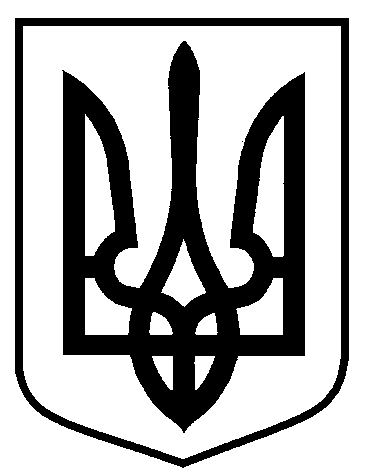 Сумська міська радаВиконавчий комітетРІШЕННЯвід                     №На підставі поданої заяви та документів, відповідно до статті 8-1 Житлового кодексу Української РСР, Порядку переведення дачних і садових будинків, що відповідають державним будівельним нормам, у жилі будинки, затвердженого постановою Кабінету Міністрів України від 29.04.2015 № 321, керуючись статтею 40 Закону України «Про місцеве самоврядування в Україні», виконавчий комітет Сумської міської ради ВИРІШИВ:Перевести садовий будинок загальною площею 65,3 кв.м в жилий за адресою: м. Суми, Піщанська сільська рада, садівниче товариство «Колос», будинок 112а, м. Суми, який є власністю Заявника 1.Міський голова                                                                            О.М. ЛисенкоФролов 700-103Розіслати: Фролову О.М., заявнику	Про переведення садового будинку в жилий за адресою: м. Суми, Піщанська сільська рада, садівниче товариство «Колос», будинок 112а